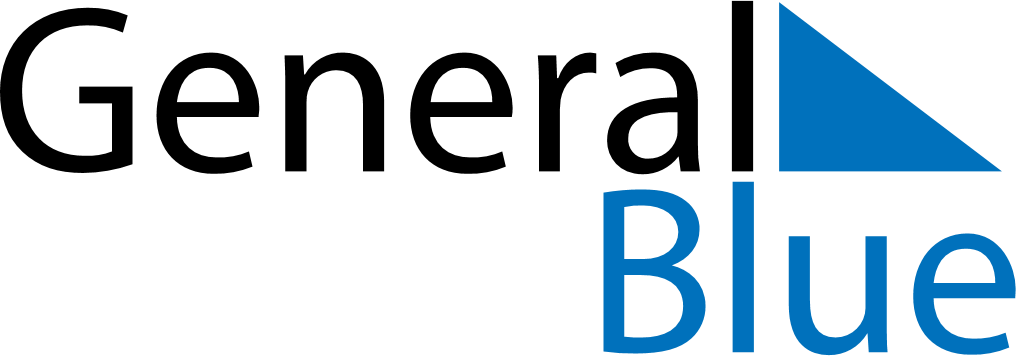 June 2023June 2023June 2023June 2023IcelandIcelandIcelandMondayTuesdayWednesdayThursdayFridaySaturdaySaturdaySunday12334The Seamen’s Day567891010111213141516171718Icelandic National DayIcelandic National Day19202122232424252627282930